Пичугина О.А.,учитель русского языка и литературыМКОУ СОШ с. БиджанТехнологическая карта урока по учебному предмету «Русский язык» в 5 классе на тему «Буквы е – и в корнях с чередованием»Ход урокаИспользуемая литератураВиноградова Л.А. Сборник диктантов по русскому языку: 4 класс. Пособие для учителя. – М.: Просвещение, 1985. – 128 с.Влодавская Е.А. Дидактические материалы по русскому языку: 5 класс: к учебнику Т.А. Ладыженской и др. – М.: Издательство «Экзамен», 2014. – 174 с.Добротина И.Г. Современные модели уроков русского языка в 5-9 классах: пособие для учителей общеобразовательных организаций. – М.: Просвещение, 2014. – 192 с.Русский язык. Методические рекомендации. 5 класс: пособие для учителей общеобразовательных учреждений/ Т.А. Ладыженская, Л.А. Тростенцова, М.Т. Баранов и др. – М.: Просвещение, 2012. – 144 с.Единая коллекция ЦОР.Тип урокаУрок усвоения новых знанийАвторы УМКПредметная линия учебников Т.А. Ладыженской, М.Т. Баранова, Л.А. Тростенцовой и другихЦель деятельности учителяФормирование орфографических умений по теме «Буквы е – и в корнях с чередованием»; умения находить слова с изученной орфограммой на письме и в устной речи; правильно писать слова с изученной орфограммой; графически объяснять условия выбора написания слов с чередующимися е – и в корне; формирование у учащихся способностей к самостоятельному построению новых способов действия: формирование умения строить алгоритм, умения фиксировать шаги по построению нового знания, умения работать в группах.Планируемые образовательные результатыПредметные: знать перечень корней с чередованием е — и, условия выбора букв е — и в изучаемых корнях, различия в условиях выбора между корнями с чередованием гласных и корнями с безударными гласными, проверяемыми ударением; правильно писать слова с чередованием е — и в корнях; графически обозначать условия выбора правильных написаний; разграничивать слова с чередованием гласных в корне и с безударными гласными в корне, проверяемыми ударением. Метапредметные: извлекать фактуальную информацию из текстов, содержащих теоретические сведения; соблюдать в практике письменного общения изученное орфографическое правило. Методы и формы обученияНаблюдение над языком, исследование; создание проблемных ситуаций, игра; индивидуальная, групповая, фронтальнаяИспользование технологий деятельностного типаПроблемный диалог, продуктивное чтение, эвристическая беседа, оценивание учебных успеховОборудованиеЛисты формата А3, маркеры, карандаши, раздаточный материалОсновные понятияЧередование гласных в корнеОбразовательные ресурсыЕдиная коллекция ЦОРЭтапы урокаОбучающие и развивающие компоненты, задания и упражненияДеятельность учителяОсуществляемая деятельностьучащихсяФормы организации взаимодействияФормируемые умения (универсальные учебные действия)Промежуточныйконтроль1234567I. Орг. моментПроверка готовности к уроку. Прошу вас занять свои места! В добрый путь, ребята!Актуализация и пробное учебное действиеВоспроизведение ранее изученного, установление преемственных связей прежних и новых знаний и применение их в новых ситуацияхПрочитайте текст В. Брюсова.Настал вечер, а затем ночь. Летние звёзды медленно выплыли из лазури. Туман колыхнулся воздушным шаром. Смолкли последние шумы, и старый мост задремал.Тогда волны перед камнем, где сидела Мария, разомкнулись и тотчас сомкнулись снова.– Какое движение происходит в природе? С помощью каких глаголов автор передаёт это движение? Выпишите эти глаголы, сделайте их морфемный разбор. Выделенное предложение разберите по членам.Составляют предложение, записывают в тетрадях поэтапно, по мере выполнения каждого заданияФронтальнаяПознавательные:1. Владеть навыками аудирования (ознакомительного, детального).2. Преобразовывать информацию (задавать вопросы).Коммуникативные:Осуществлять взаимоконтроль, оказывать помощь в сотрудничестве.Устные ответы.Выполнение письменной работыФормулирование темы и задач урокаЭвристическая беседа по теме урокаПриём «верные/неверные утверждения»– Вызвало ли затруднение выполнение 6 вопроса?– Чем эти слова отличаются?– Почему? Что мы не знаем? (При каких условиях в корнях с чередованием пишется буква и, при каких – е?)– Что нам сегодня предстоит узнать? Слушают других, обдумывают ответы на вопросы и осознают, что знаний недостаточно для полных ответовФронтальнаяРегулятивные:1. Высказывать предположения на основе наблюдений.2. Формулировать тему урока.3. Самостоятельно ставить задачи деятельности.Устные ответыОткрытие нового знания. Выявление места и причины затрудненияПросмотр презентации, учебника, рабочего листа. Эвристическая беседа– Обратимся к учебнику с. 112. Понаблюдайте за словами в учебнике, найдите закономерность.– Сравним наши выводы с правилом с. 112.– Расскажите о правописании букв Е – И в корнях с чередованием.Выполняется с опорой на учебникИндивидуальная Регулятивные: осознают недостаточность своих знаний.Коммуникативные: задают вопросы с целью получения необходимой для решения проблемы информации.Познавательные: извлекают необходимую информацию, систематизируют собственные знания.Личностные:1. Приобретают новые знания, умения, совершенствуют имеющиесяВопросы для уточнения информацииЦелеполагание и построение проекта выхода из затрудненияРаскрытие сущности новых понятий, усвоение новых способов учебной и умственной деятельности учащихсяОтдохнём (Распределение по группам)На партах лежат карточки со словами, возьмите их, вставьте нужную гласную, опираясь на правило, и подойдите к тому ученику, который держит «вашу» гласную букву. Среди слов есть такие, которые не входят ни в первую, ни во вторую группу. Таким образом образуются три группы: с буквой И, с буквой Е, остальные слова.Группы получают задание (задание выполняют на листах формата А3)1 группа: составить алгоритм выбора букв Е – И в корнях с чередованием;2 группа: выписать слова с изучаемой орфограммой в два столбика, добавить свои примеры;3 группа: представить орфограмму в виде схемы.Задание для 2 группы: выписать глаголы с чередующимися гласными в одну из колонок1. Все зам..рло. 2. Кругом заж..гаются огни. 3. Сердце зам..рает от страха. 4. Пчелы соб..рают мед. 5. Пчелы соб..рут мед и улетят в улей. 6. Дуб вершиной уп..рается в облака. 7. Спортсмены одержали бл..стательную победу. 8. Мама выт..рла ручку ребенка.Физминутка Напишите глазами слово «апельсин»Выступление групп. Занимают свои места.Обсуждение в группах полученную информациюРабота в группахРегулятивные:1. Работать  по плану, сверяя свои действия с целью, прогнозировать, корректировать свою деятельность.2. Осуществлять познавательную и личностную рефлексию.Познавательные:1. Извлекать информацию из источников, представленных в разных формах.2. Преобразовывать информацию из одной формы в другую (текст в алгоритм, схему).3. Систематизировать и представлять полученную информацию в удобной для себя форме.Коммуникативные: 1. Высказывать и аргументировать свою точку зрения.2. Договариваться и приходить к общему решению в совместной деятельности.3. Выступать с сообщениями перед коллективом сверстников.4. Слушать и слышать других, быть готовым корректировать свою точку зрения.5. Осуществлять речевой самоконтроль в учебной деятельности и повседневной практике.Листы обратной связиПервичное закрепление с комментированиемОбобщение и систематизация знаний и применение их на практикеТворческий диктантЗадание: заменить в сочетаниях глаголы синонимичными глаголами того же вида с чередующимися гласными.Сверкать на солнце (блестеть), подниматься в гору (взбираться), выдёргивать сорную траву (выдирать), закрывать класс (запирать), загораться ярко (зажигаться), оцепенеть от страха (замереть), убегать от ребят (удирать).Формулируют собственные высказывания. Работают с заданием, отвечают на вопросыОбъясняют изучаемую орфограммуФронтальная, индивидуальнаяПознавательные: 1. Владеть приёмами отбора и систематизации материала.2. Сравнивать и обобщать, делать выводы.3. Строить алгоритм рассуждения (преобразовывать информацию из текста в алгоритм).Коммуникативные: 3. Строить связное монологическое высказывание.4. Слушать и слышать других, быть готовым корректировать свою точку зрения.5. Оказывать взаимопомощь, осуществлять взаимный контроль.6. Соблюдать речевые нормы в процессе коммуникации.Устные ответы, выполнение письменной работыСамостоятельная работа с самопроверкой по эталонуПисьменная работаСамостоятельная работа.Упр.647Проверка выполненной работыВыполнение электронного задания «Чередование звуков в корне слова» (Вариант 1)http://files.school-collection.edu.ru/dlrstore/7b92849f-ef5b-4d64-8fa0-59f3442e1cc7/%5BRUS5_049%5D_%5BQS_403%5D.html Выполнение электронного задания «Повторим орфографию» (Вариант 1)http://files.school-collection.edu.ru/dlrstore/79d2e15c-0a01-00ee-0067-45c553e97687/%5BRUS8_167-0%5D_%5BQS_266%5D.html Выполняют задание. Проверка, оцениваниеИндивидуальная Познавательные: 1. Отбирать информацию, анализировать её.2. Самостоятельно вычитывать все виды текстовой информации, понимать основную и дополнительную информацию текста.Коммуникативные: 1. Высказывать и аргументировать свою точку зрения.2. Выступать с сообщениями перед коллективом сверстников.3. Слушать и слышать других, быть готовым корректировать свою точку зрения.4. Осуществлять речевой самоконтроль в учебной деятельности и повседневной практике.Регулятивные:оценивают свою работу; исправляют и объясняют ошибкиПисьменная работаВключение в систему знаний и повторениеНапишите сочинение-миниатюру о своих домашних делах, используя слова с корнями:-бер- – -бир--дер- – -дир--мер- – -мир--пер- – -пир--стел- – -стил-Зачитывают свои сочинения, объясняют изученную орфограмму.Формулируют собственные мысли, выполняют заданиеИндивидуальная Личностные: понимают, в чём значение знаний для человека.Познавательные: приобретают умения использовать полученные знания и умения в практической деятельности и повседневной жизни.Регулятивные: оценивают свою работу, исправляют и объясняют ошибки.Коммуникативные: формулируют собственные мысли, высказывают и обосновывают свою точку зренияЛист обратной связиИтог урокаОбобщение полученных сведений, оценивание - Что нового узнали на уроке?- Какие трудности у вас появлялись во время работы?- Как вы их преодолевали?«Дерево успеха» – зелёный лист – нет ошибок, жёлтый лист – 1 ошибка, красный лист – 2-3 ошибки.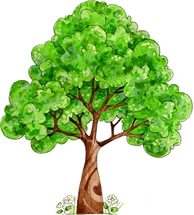 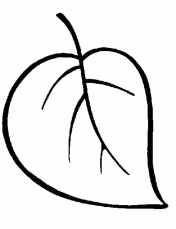 Формулируют собственные мысли, высказывают и обосновывают свою точку зрения. В сотрудничестве с учителем и одноклассниками делают выводФронтальная Регулятивные:1. Соотносить цели и результаты своей деятельности.2. Вырабатывать критерии оценки и определять степень успешности работы.Коммуникативные: 1. формируют собственные мысли, высказывают и обосновывают свою точку зрения Личностные:1. Понимают, в чём значение знаний для человекаОценивание работы учащихся на урокеУб..ратьЗап..ретьНат..ратьЗабл..стетьВзб..ралсяРасст..литьЗап..раетсяЗам..ретьЗаж..гаютсяСт..ретьРасст..лалисьЗам..рлиДоб..раетсяПрот..ретьВыд..ратьСоб..рутсяИзл..жениеСл..гаемоеВыр..щенныйПрил..жениеР..стениеВыр..слиеиеиеиверноневерноВ русском языке все безударные гласные проверяются ударениемЧередовать могут гласные и согласные звукиВ корне -раст- ― -ращ- ― -рос- пишется а перед ст, щВ корне -лаг- ― -лож- пишется а, если после корня стоит суффикс аВ слове «прилагательное» в корне пишется аВ корнях слов «вытирать» и «вытереть» гласные написаны правильно